Login and Download VPN SoftwareConnect to local wifi.Go to https://vpn.usc.edu. On the login screen, enter your USC NetID and Password.Then click .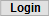 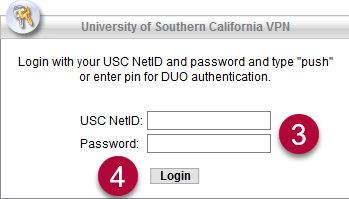 After you have logged in, click  on the left.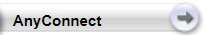 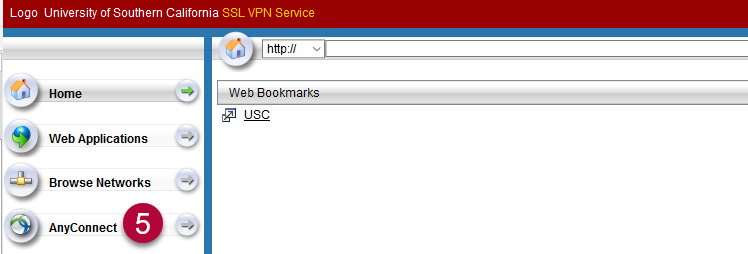 In the middle of the screen, click .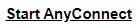 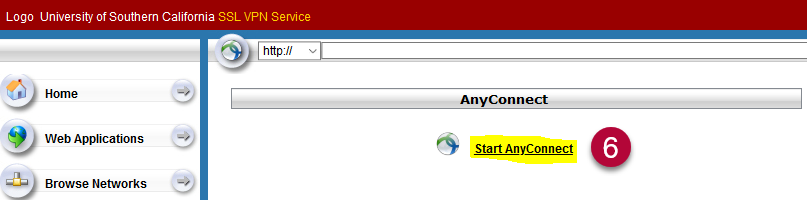 On the Download & Install screen, click .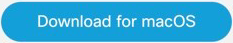 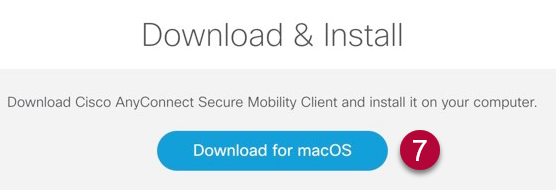 Install VPN SoftwareSearch for the downloaded file on your computer and double-click it. An Install AnyConnect Secure Mobility Client pop-up window will open. Click . This will initiate the installation.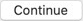 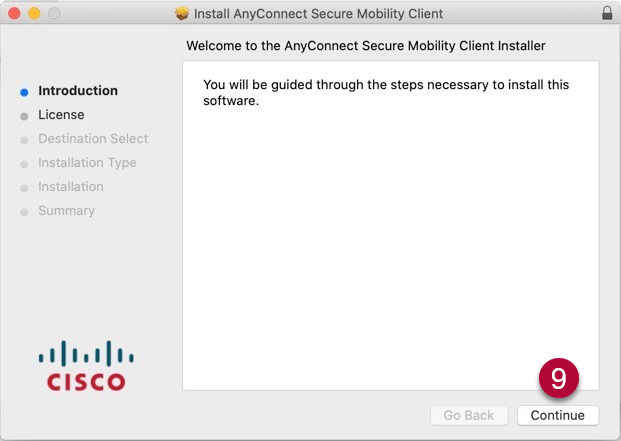 On the Software License Agreement screen, click .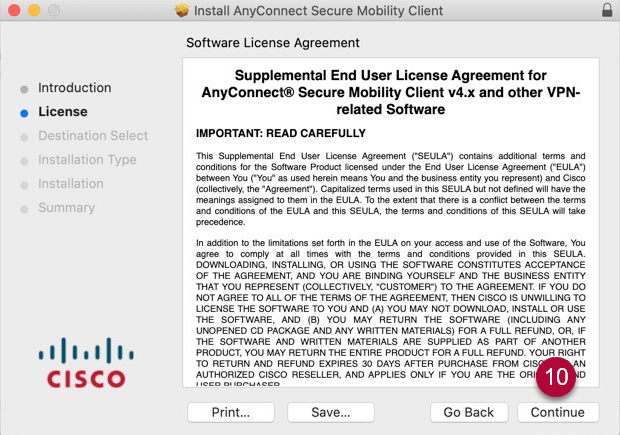 On the pop-up window, click .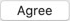 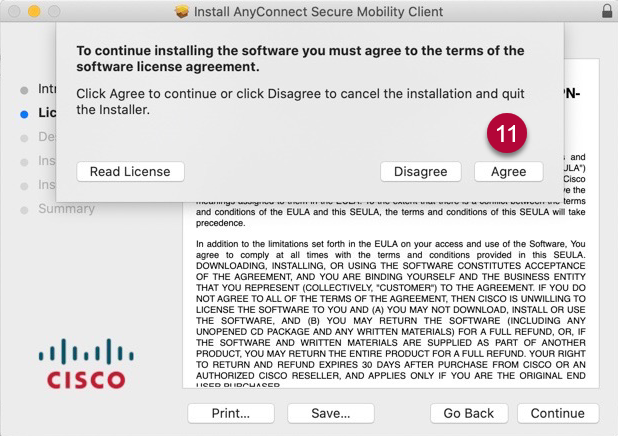 On the Standard Install on “Macintosh” screen, click .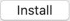 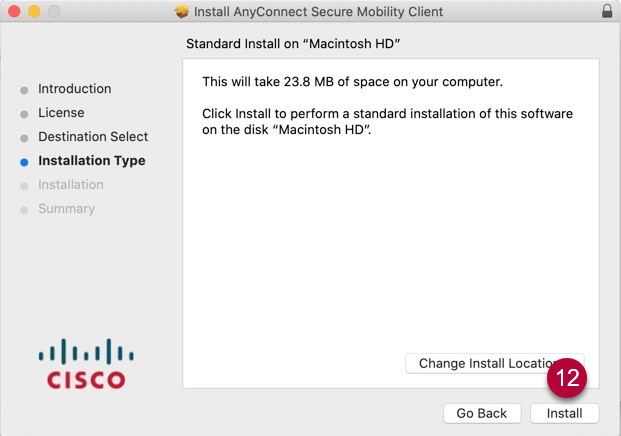 In the pop-up window, enter your computer administrator Username and Password.Then click .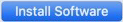 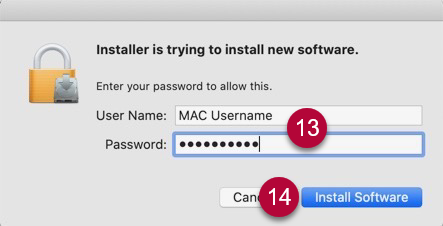 The installation will begin. When prompted, click .
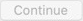 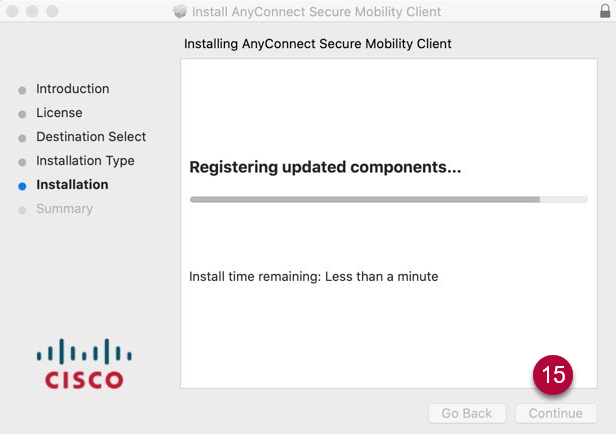 When the installation is complete, you will see the message “The installation was successful. The software was installed.” Click .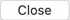 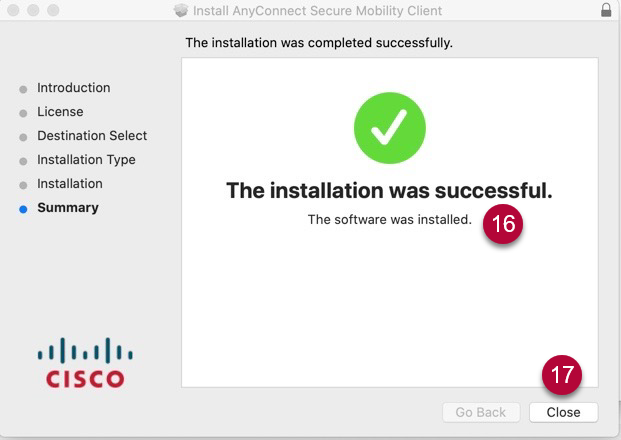 Connect to VPNSearch for the Cisco AnyConnect Secure Mobility Client app on your desktop (Type “Cisco AnyConnect” in your computer search bar).Open the application.In the AnyConnect pop-up window, enter: “vpn.usc.edu”Click .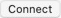 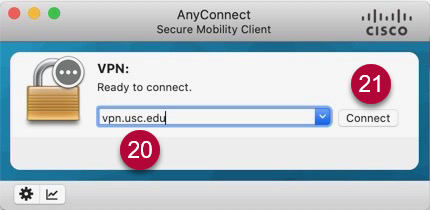 On the login screen, enter your USC user ID and password.Click .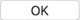 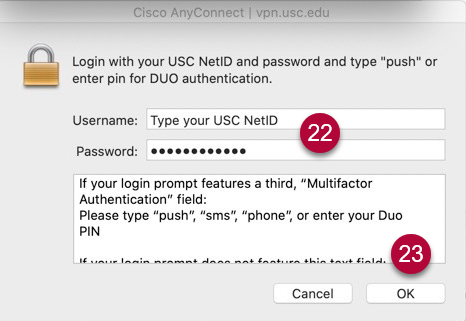 You are now connected to the USC network through VPN. 